Démarche mathématique  Rachat machine-outil  M. Chabru, chef d’atelier, prévoit d’acheter une nouvelle machine-outil en janvier 2026.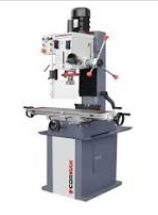 Il demande au vendeur de lui déterminer le montant de la reprise de son anciennemachine-outil.Pour faire ce calcul, le vendeur tient compte des éléments suivants : Prix de la machine à la date de l’achat (début 2021) : 3 890 €Dépréciation : 12 % l’anLe vendeur propose de racheter 1 600 euros la machine. Problématique : Cette proposition est-elle intéressante pour M. Chabru ?Calculer la valeur de la machine-outil au bout d’un an.Calculer la valeur de la machine au bout de deux ans. Proposer une méthode de résolution (liste d’étapes avec des verbes à l’infinitif)Réaliser la méthode proposéeComparer la valeur de la machine en 2026 et celle proposée par le vendeurRépondre à la problématique en argumentant